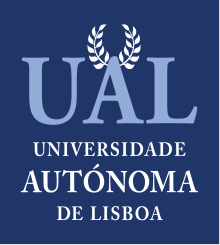 CONCURSO INTERNO PARA PROFESSOR ASSOCIADO(DOCENTES DA UNIVERSIDADE AUTÓNOMA DE LISBOA)(Artigo 2.º do Regulamento para os Concursos de Professores Catedráticos, Associados e Auxiliares, aprovado pela Deliberação n.º 28/2011, de 30 de Março, do Conselho Científico)NOME DO CANDIDATO – ÁREA CIENTÍFICA DO DOUTORAMENTO –ANO DO DOUTORAMENTO –ANO DA CATEGORIA DE PROFESSOR AUXILIAR –OBSERVAÇÕES –COMPOSIÇÃO DO JÚRI (de acordo com o artigo 13.º do RCPCAA)Presidente –Vogal –Vogal –Vogal –Vogal –Vogal –Vogal suplente – PROPOSTA DO JÚRI Autorização da contratação pela Entidade Instituidora -Deliberação do Conselho Científico -Homologação pelo Reitor – FORMULÁRIO A PREEENCHER POR CADA MEMBRO DO JÚRI1.- A cada membro do júri será entregue um exemplar do Curriculum vitae do candidato.2.- Quando o concurso for interno (artigos 2.º e 3.º do RCPCAA), a documentação referente às actividades referidas nas alíneas b), e) e f) do artigo 11.º do RCPCAA encontra-se para consulta de cada membro do júri, caso o pretenda, no secretariado da Reitoria.3.- Quando, porém, o membro do júri não tiver oportunidade de se deslocar aos serviços do secretariado da Reitoria poderá solicitar, caso o pretenda, partes da mesma documentação através dos emails reitoria@universidade-autonoma.pt ou josesubtil@universidade-autonoma.pt ou, ainda, pelos telefones 213 177 690 ou pelo fax 21 353 37 02 (indicativo 0351). 4.- Concluído o concurso, toda a documentação referente à bibliografia entregue pelo candidato será remetida para a Biblioteca Central da UAL.     APRECIAÇÃO PELO MEMBRO DO JÚRIPROFESSOR DOUTOR……1.- Desempenho científico [alínea a) do número 1) do artigo 15.º do RCPCAA]Classificação (Escala de 0 a 20, em números inteiros) – ______________________________________________________________________Fundamentação ________________________________________________________________________________________________________________________________________________________________________________________________________________________________________________________________________________________________________________________________________________________________________________________________________________________________________________________________________________________________________________________________________________________________________________________________________________________________________2.- Desempenho pedagógico [alínea b) do número 1) do artigo 15.º do RCPCAA]Classificação (Escala de 0 a 20, em números inteiros) – Fundamentação ________________________________________________________________________________________________________________________________________________________________________________________________________________________________________________________________________________________________________________________________________________________________________________________________________________________________________________________________________________________________________________________________________________________________________________________________________________________________________3.- Outras actividades relevantes [alínea c) do número 1) do artigo 15.º do RCPCAA]Classificação (Escala de 0 a 20, em números inteiros) – Fundamentação ________________________________________________________________________________________________________________________________________________________________________________________________________________________________________________________________________________________________________________________________________________________________________________________________________________________________________________________________________________________________________________________________________________________________________________________________________________________________________4.- APRECIAÇÃO GERAL DO MÉRITO ABSOLUTO [número 3) do artigo 15.º do RCPCAA]Aplicando as regras do RCPCAA: Desempenho científico x 40% + Desempenho pedagógico x 40% + Outras actividades x 20%, obteremos a seguinte Classificação Final:16 (Desempenho científico) x 40% + 17 (Desempenho Pedagógico) x 40% + 15 (Outras actividades relevantes) x 20% = 16,2, ou seja, 16 (dezasseis) valores, arredondamento ao número inteiro mais próximo. OBSERVAÇÕES COMPLEMENTARES (Facultativo)________________________________________________________________________________________________________________________________________________________________________________________________________________________________________________________________________________________________________________________________________________________________________________________________________________________________________________________________________________________________________________________________________________________________________________________________________________________________________Data (dia, mês e ano)____/________________________/_______Assinatura_____________________________________________________________________________